RESULTADO – TOMADA DE PREÇO024183EM57273HEAPA2O Instituto de Gestão e Humanização – IGH, entidade de direito privado e sem fins lucrativos, classificadocomo Organização Social, vem tornar público o resultado da Tomada de Preços, com a finalidade deadquirir bens, insumos e serviços para o HEAPA - Hospital Estadual de Aparecida de Goiânia, comendereço à Av. Diamante, s/n - St. Conde dos Arcos, Aparecida de Goiânia/GO, CEP: 74.969-210.Art. 10º Não se exigirá a publicidade prévia disposta no artigoII. EMERGÊNCIA: Nas compras ou contratações realizadas em caráter de urgência ou emergência,caracterizadas pela ocorrência de fatos inesperados e imprevisíveis, cujo não atendimento imediato sejamais gravoso, importando em prejuízos ou comprometendo a segurança de pessoas ou equipamentos,reconhecidos pela administração.Bionexo do Brasil LtdaRelatório emitido em 18/03/2024 08:16CompradorIGH - HUAPA - HOSPITAL DE URGÊNCIA DE APARECIDA DE GOIÂNIA (11.858.570/0004-86)AV. DIAMANTE, ESQUINA C/ A RUA MUCURI, SN - JARDIM CONDE DOS ARCOS - APARECIDA DE GOIÂNIA, GO CEP: 74969-210Relação de Itens (Confirmação)Pedido de Cotação : 338808322COTAÇÃO Nº 57273 - MATERIAL MÉDICO - HEAPA MAR/2024Frete PróprioObservações: *PAGAMENTO: Somente a prazo e por meio de depósito em conta PJ do fornecedor. *FRETE: Só serão aceitaspropostas com frete CIF e para entrega no endereço: AV. DIAMANTE, ESQUINA C/ A RUA MUCURI, JARDIM CONDE DOSARCOS, AP DE GOIÂNIA/GO CEP: 74969210, dia e horário especificado. *CERTIDÕES: As Certidões Municipal, Estadual deGoiás, Federal, FGTS e Trabalhista devem estar regulares desde a data da emissão da proposta até a data do pagamento.*REGULAMENTO: O processo de compras obedecerá ao Regulamento de Compras do IGH, prevalecendo este em relação aestes termos em caso de divergência.Tipo de Cotação: Cotação EmergencialFornecedor : Todos os FornecedoresData de Confirmação : TodasValidade Condiçõesda deProposta PagamentoFaturamento Prazo deFornecedorFreteObservaçõesMínimoEntregaComercial CirurgicaRioclarense Ltda- SPJAGUARIÚNA - SP1dias após12Usuário Ws Rioclarense - (19)R$ 500,000018/03/202431/03/202430 ddl30 ddlCIF-confirmação3522-5800bionexo@rioclarense.com.brMais informaçõesDMI Material MedicoHospitalar LtdaGOIÂNIA - GODilamar Tome da Costa - (62)2dias apósR$ 300,0000R$ 700,0000CIFCIFnullconfirmação3541-3334dmigyn@hotmail.comMais informaçõesPEDIDO SOMENTE SERA ATENDIDO A PRAZOMEDIANTE ANALISE DE CREDITO VALIDACAO DODEP FINANCEIRO E APOS CONFIRMACAO DEDISPONIBILIDADE DO ESTOQUE | ||NOTAS PARAO ESTADO DE SAO PAULO SERAO FATURADOSPELO CNPJ 14.115.388 0004 23 E PARA BRASILIAPELO CNPJ 14.115.388 0002 61 CONTATO DOVENDEDOR: (62)99499 1714Ello Distribuicao Ltda - EppGOIÂNIA - GOWebservice Ello Distribuição - (62)1 dias apósconfirmação325/03/202430 ddl4009-2100comercial@ellodistribuicao.com.brMais informaçõesTELEVENDAS3@ELLODISTRIBUICAO.COM.BRMaeve Produtos HospitalaresGOIÂNIA - GODorgival Junior - nullvendas13@maevehospitalar.com.brMais informações1dias após45R$ 300,0000R$ 300,000022/03/202418/03/202430 ddl30 ddlCIFCIFnullconfirmaçãoSymex Produtos MedicosHospitalares LtdaGOIÂNIA - GO2 dias apósconfirmaçãonullVinicius Ferreira - 62 9 9987-6405vendas@symex.com.brMais informaçõesProgramaçãode EntregaPreço PreçoUnitário FábricaProdutoCódigoFabricante Embalagem Fornecedor ComentárioJustificativaRent(%) Quantidade Valor Total Usuário3AGULHA DESC. COMDISPOSITIVO DE19684-AGULHA 40X12C/DISP SEG CXC/100UN -CX.ComercialCirurgicaRioclarenseLtda- SP-;1,2,3,4,5,6 - Nãoatende acondição deR$R$5000 UnidadeR$DaniellyEvelynPereira DaCruz0,6290 0,00003.145,0000SEGURANCA 40X12 -C/BISEL TRIFACETADO EAFIADO LUBRIFICADOC/ SILICONE CANHÃOTRANSLUCIDO NA CORPADRAO PROTETORPLASTICO S/ FUROESTERIL EM OXIDO DEETILENO EMB EMECLIPSE, BDpagamento/prazo.15/03/202414:13P.G.C. REG. M.S. -DEVERA CONTERDISPOSITIVO DESEGURANÇA QUE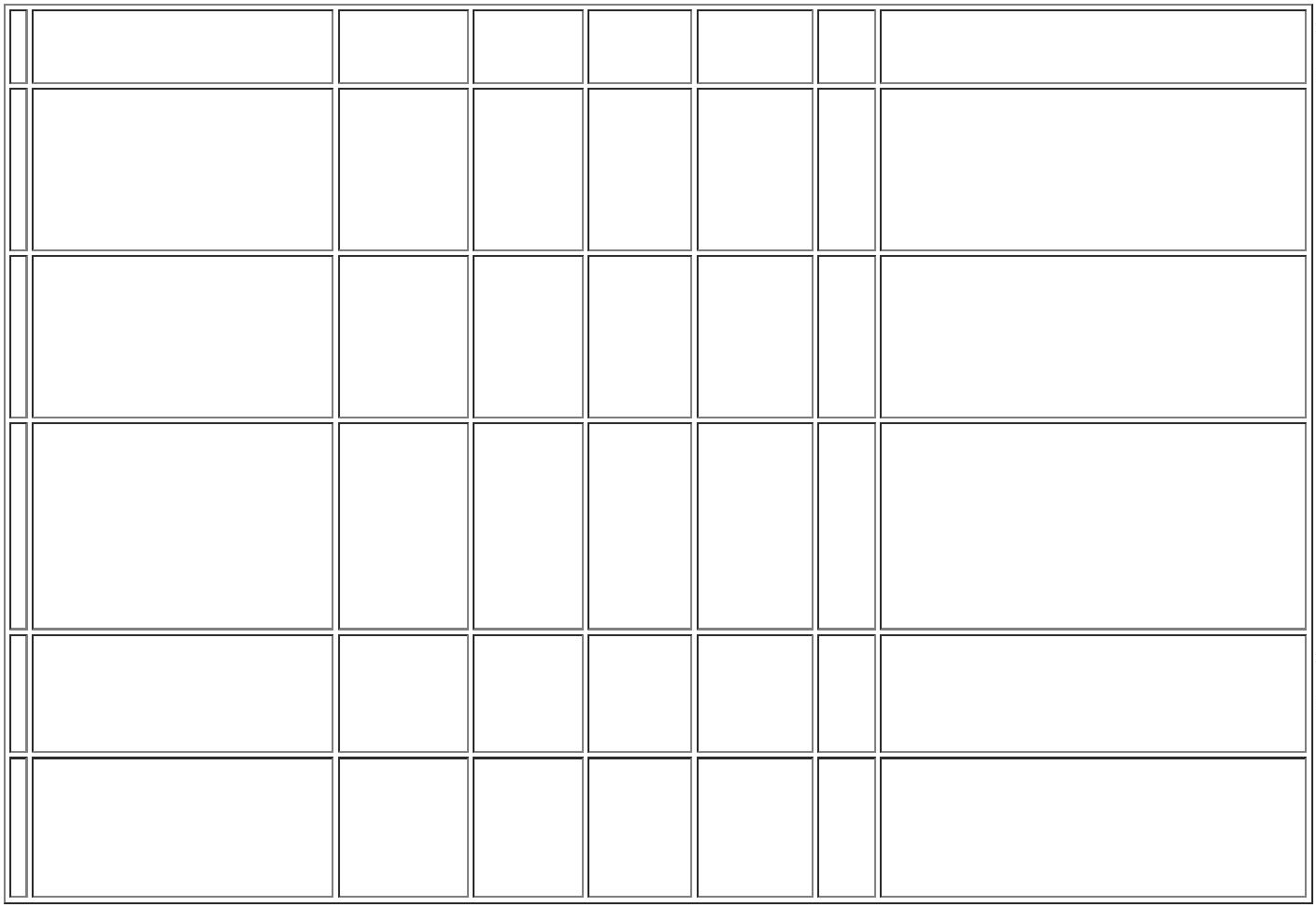 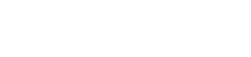 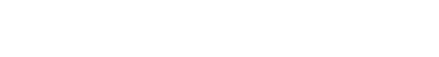 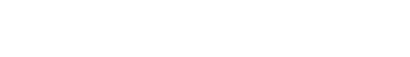 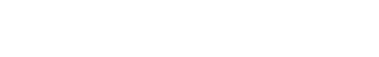 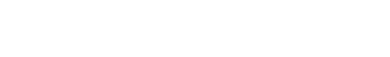 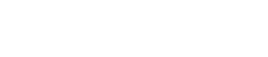 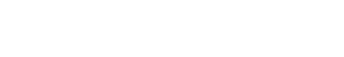 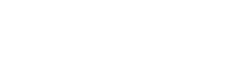 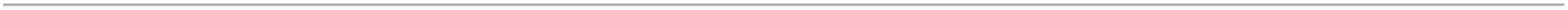 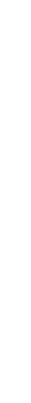 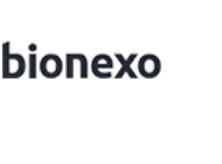 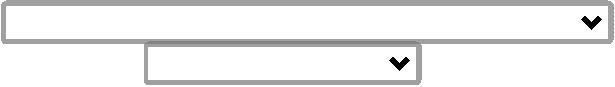 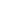 ATENDA A NR 32 EPORTARIA 1748/2011DaniellyEvelynPereira DaCruzATADURAGESSADA0CMX3M CXC/20UN -CYSNE,ATADURA GESSADARAPIDA 10CM X 3M -MARCA A TITULO DEREFERNCIA CREMEROU EQUIVALENTEComercialCirurgicaRioclarenseLtda- SP;1,2 - Não atendea condição depagamento/prazo.1R$R$R$181,000079372--CAIXACAIXA--100 Unidade1,8100 0,000015/03/2024CREMER14:13DaniellyEvelynPereira DaCruzESPARADRAPO0CMX4,5M;1,3 - Não atendea condição depagamento/prazo.2,4 - Nãorespondeu e-mailde homologação.1ComercialCirurgicaRioclarenseLtda- SPESPARADRAPO 100%ALGODAO 10CM X 4.5M 12888PROCITEX CXC/36 UN -R$R$R$336 Rolo8,0000 0,00002.688,0000->RL C/4,5M663006,15/03/202414:13CREMERTotalParcial:R$5436.06.014,0000Total de Itens da Cotação: 15Total de Itens Impressos: 3Programaçãode EntregaPreço PreçoUnitário FábricaProdutoCódigoFabricante Embalagem Fornecedor ComentárioJustificativaRent(%) Quantidade Valor Total UsuárioAGULHA ATRAUMATICAP/ RAQUI ANESTESIA27G X 3 1/2 ->AGULHATECNICA DESCARTAVELP/ ANESTESIAREGIONAL, BISELATRAUMATICO,CANULA E PEREDESFINAS, MANDRILAJUSTADO CANHÃOTRANSLÚCIDO LUERLOK, EMB. EM BLISTERESTERIL EM OXIDO DEETILENO. - UNIDADEDaniellyEvelynPereira DaAGULHARAQUI DESC.27GX3,1/2,PROCAREDMI MaterialMedicoHospitalarLtda;1 - Não atende acondição deR$R$R$184,500018090-CXnull50 UnidadeCruz3,6900 0,0000pagamento/prazo.15/03/202414:13AGULHA ATRAUMATICAP/ RAQUI ANESTESIA25G X 3 1/2 -> AGULHATECNICA DESCARTAVELP/ ANESTESIADaniellyEvelynPereira DaCruzREGIONAL, BISELATRAUMATICO,AGULHARAQUI DESC.25GX3,1/2,PROCAREDMI MaterialMedicoHospitalarLtda;1,2 - Não atendea condição deR$R$R$532,500028092-CXnull150 UnidadeCANULA E PAREDESFINAS, MANDRILAJUSTADO CANHÃOTRANSLUCIDO LUERLOK,EMB.EM BLISTERESTERIL EM OXIDO DEETILENO. - UNIDADE3,5500 0,0000pagamento/prazo.15/03/202414:13AGULHA DESC. COMDISPOSITIVO DESEGURANÇA 25X8 - C/BISEL TRIFACETADO EAFIADO, LUBRIFICADOC/ SILICONE, CANHÃOTRANSLÚCIDO NA CORPADRÃO, PROTETORPLÁSTICO S/ FUROESTÉRIL EM ÓXIDO DEETILENO EMB EM P.G.CREG. M.S - DEVERÁCONTER DISPOSITIVODE SEGURANÇA QUEATENDA A NR 32DaniellyEvelynPereira DaCruzAGULHA HIPDESC 25X08(21GX1)C/DISP. SEG,WILTEXDMI MaterialMedicoHospitalarLtdaR$R$R$588,0000419683-CXnull-3000 Unidade0,1960 0,000015/03/202414:13PORTARIA 1748/2011AGULHA DESCARTAVEL40X12 -> COM BISELTRIFACETADO EDaniellyEvelynAFIADO, LUBRIFICADOC/ SILICONE, CANHÃOTRANSLÚCIDO NA CORPADRÃO, PROTETORPLÁTICO S/ FUROESTÉRIL EM ÓXIDO DEETILENO EMB EM P.G.CREG. M.S.AGULHADESCARTAVELDMI MaterialMedicoHospitalarLtda;1,2 - Não atendea condição depagamento/prazo.Pereira Da1500 Unidade R$ 93,0000 CruzR$R$5644-CXnull40X12,0,0620 0,0000SOLIDOR15/03/202414:13TotalParcial:R$1.398,00004700.0Total de Itens da Cotação: 15Total de Itens Impressos: 4Programaçãode EntregaPreço PreçoUnitário FábricaProdutoCódigoFabricante Embalagem Fornecedor ComentárioJustificativaRent(%) Quantidade Valor Total Usuário10LINHA DE SANGUEARTERIAL P/ HEMOD.COMP. C/ MAQUINADIALOG52839-LINHA DESANGUEARTERIAL P1ElloDistribuicaoLtda - Epp ARTERIAL PHEMODIALISELINHA DESANGUE-R$R$80 UnidadeR$832,0000DaniellyEvelynPereira DaCruz10,4000 0,0000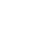 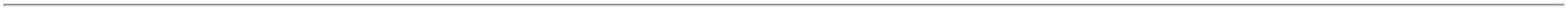 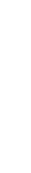 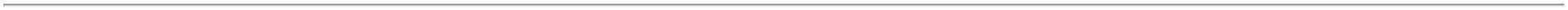 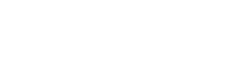 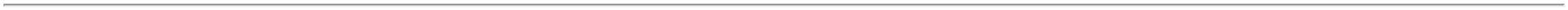 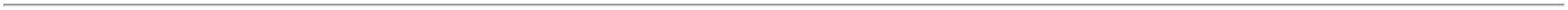 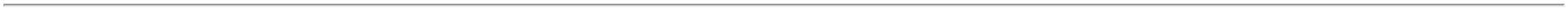 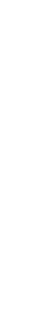 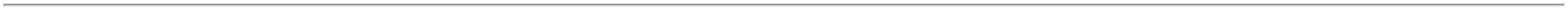 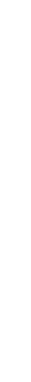 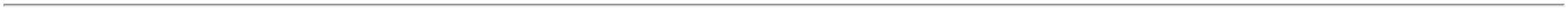 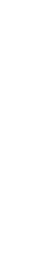 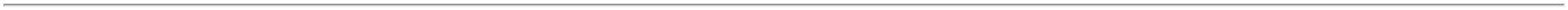 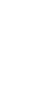 HEMODIALISE- NIPRONIPROMEDICALCORP PRODMEDICOSLTDA15/03/202414:13TotalParcial:R$832,000080.0Total de Itens da Cotação: 15Total de Itens Impressos: 1Programaçãode EntregaPreço PreçoUnitário FábricaProdutoCódigoFabricante Embalagem Fornecedor ComentárioJustificativaRent(%) Quantidade Valor Total Usuário;1,2,3,6 - Nãoatende acondição deDaniellyEvelynPereira DaAPARELHO DEBARBEARDESCARTAVELPCT C/05 UNDTS209,APARELHO P/TRICOTOMIADESCARTAVEL -UNIDADEMaeveProdutosHospitalaresR$R$R$250,000061263-PCTnullpagamento/prazo.4,5,7 - Nãorespondeu e-mailde homologação.250 UnidadeCruz1,0000 0,000015/03/202414:13MAXICORLUVA VINILICATRANSP. SEM AMIDO GANTIALERGICA,AMBIDESTRAS,SUPERFICIE EXTERNALISA. SEM;1,2,3,4,5,7 - Nãoatende acondição deDaniellyEvelynPereira DaCruzLUVA PROC.NITRILICAS/PO G CXC/100 (AZUL),DESCARPACK-MaeveProdutosHospitalaresR$R$R$120,00001113975-CXnullpagamento/prazo.6,8 - Nãorespondeu e-mailde homologação.400 Unidade0,3000 0,000015/03/202414:13PULVERIZAÇÃO DEAMIDO.PRESERVATIVO LATEXNAO LUBRIFICADO ->COM RESERVATORIO,LADOS PARALELOSEMBALADOSINDIVIDUALMENTECOMREGISTRO M.S -DaniellyEvelynPRESERVATIVONAOLUBRIFICADOC/144UNID,MADEITEXMaeveProdutosHospitalaresPereira Da144 Unidade R$ 42,2640 CruzR$R$131262-CAIXAnull-0,2935 0,000015/03/202414:13UNIDADESONDA P/ ASPIRACAOTRAQUEALSILICONIZADA Nº 14COM VALVULA - SONDAP/ ASPIRAÇÃOTRAQUEAL ESTERILSILICONIZADA Nº14;ESTERIL, COM VALVULAINTERMITENTE PARAPRESSÃO NEGATIVA,EMBALADADaniellyEvelynPereira DaCruzSONDA ASP.TRAQUEALN.14 S/VALV.PCT C/10 EST.,MEDSONDAMaeveProdutosHospitalares;1 - Não atende acondição depagamento/prazo.R$R$R$147,2000158574-PCTnull200 Unidade0,7360 0,000015/03/202414:13INDIVIDUALMENTE.UNIDADETotalParcial:R$559,4640994.0Total de Itens da Cotação: 15Total de Itens Impressos: 4Programaçãode EntregaPreço PreçoUnitário FábricaProdutoCódigoFabricante Embalagem Fornecedor ComentárioJustificativaRent(%) Quantidade Valor Total UsuárioDialisador deDaniellyEvelynPereira Da;1,2,3 -Nãoalto fluxo comsuperficie demembrana deSymexProdutosMedicosHospitalaresLtdaDIALISADOR FIBRASCAPILARES F8HEMODIALISE ALTOFLUXO - UNIDADErespondeu e-mailde homologação.4 - Não atende a 56,0000 0,0000condição deR$R$R$840981-UNDnull30 UnidadeCruz1.680,00002,0 M2BIOMED,BIOMED15/03/202414:13pagamento/prazo.TotalParcial:R$30.01.680,0000Total de Itens da Cotação: 15Total de Itens Impressos: 1TotalGeral:R$11240.010.483,4640Clique aqui para geração de relatório completo com quebra de página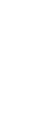 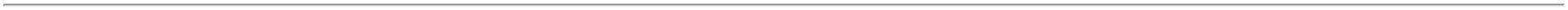 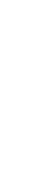 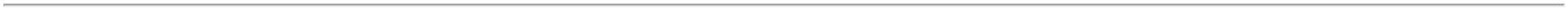 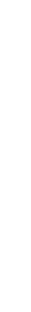 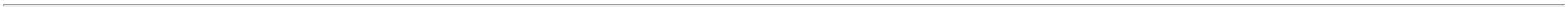 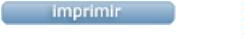 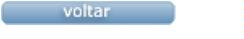 